Pszczółki, SówkiOglądamy filmik z piosenką: https://www.youtube.com/watch?v=x23rTDl4AMsPytamy: „How are you today?”,dziecko odpowiada stosując wybrany zwrot z powyższej piosenki.  (good, great, wonderful, tired, hungry, not so good) Następnie dziecko pyta dorosłego. Pytamy o wiek: „How old are you?”Powtarzamy dni tygodnia i zastanawiamy się nad tym, jaka jest dzisiaj pogoda. Prosimy dziecko o wymienienie nazw 12. miesięcy po polsku. Następnie pytamy jaki jest teraz miesiąc. Odtwarzamy piosenkę: https://www.youtube.com/watch?v=lPeAo1hz8GA Podajemy angielską nazwę czerwca- June.Odtwarzamy filmik o rodzinie: https://www.youtube.com/watch?v=FHaObkHEkHQOdtwarzamy brzmienie wyrazów, a następnie pomagamy dziecku w dopasowaniu ich do odpowiednich obrazków.Oglądamy zdjęcia członków rodziny i pomagamy dziecku przedstawić swoją rodzinę po angielsku.  This is my mother/ father etc.Prosimy dziecko o narysowanie swojej rodziny i nazwanie jej członków. W miejscu Name , dziecko wpisuje swoje imię.Powtarzamy piosenkę: https://www.youtube.com/watch?v=AlKXoHvwluA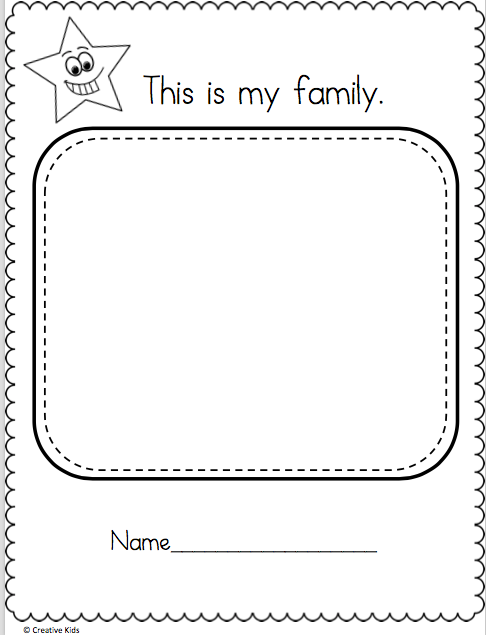 